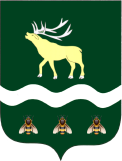 АДМИНИСТРАЦИЯЯКОВЛЕВСКОГО  МУНИЦИПАЛЬНОГО ОКРУГА ПРИМОРСКОГО КРАЯ ПОСТАНОВЛЕНИЕ О  проведении  конкурса  на  лучшее  новогоднее  оформление предприятий торговли, общественного питания и бытового обслуживания населения  Яковлевского  муниципального  округаВ целях повышения культуры обслуживания населения, праздничного оформления района, руководствуясь Федеральным законом от 06.10.2003г № 311-ФЗ «Об общих принципах организации местного самоуправления в Российской Федерации»,  Администрация Яковлевского муниципального округа  ПОСТАНОВЛЯЕТ:1.   Утвердить  Положение  о конкурсе на лучшее новогоднее оформление предприятий  торговли, общественного питания и бытового обслуживания населения Яковлевского муниципального округа  (прилагается).2. Отделу экономического развития Администрации Яковлевского муниципального района (Ивойлова Н.Р.):2.1. Организовать и провести конкурс на лучшее новогоднее оформление предприятий  торговли, общественного питания и бытового обслуживания населения Яковлевского муниципального округа с 25 ноября 2023г по                          25 декабря 2023г;2.2. Обеспечить информирование  предприятий торговли,  общественного питания и бытового обслуживания населения Яковлевского муниципального округа о проведении конкурса.3. Контроль исполнения  настоящего постановления возложить на начальника отдела экономического развития Администрации Яковлевского муниципального района Ивойлову Н.Р.Глава Яковлевского муниципального округа                                                                А.А. Коренчук 
Приложение 
   к  постановлению  Администрации                                                                           Яковлевского муниципального округа
от  17.11.2023 № _139-_па
ПОЛОЖЕНИЕ
о конкурсе на лучшее новогоднее оформление предприятий торговли,
общественного питания и бытового обслуживания населения
Яковлевского муниципального округа

1. Общие положения1.1. Положение о конкурсе на лучшее новогоднее оформление предприятий торговли, общественного питания и бытового обслуживания населения Яковлевского муниципального округа (далее - Положение) разработано в соответствии с Федеральным законом от 06.10.2003 № 131-ФЗ «Об общих принципах организации местного самоуправления в Российской Федерации», Уставом Яковлевского муниципального округа и определяет цели, порядок и условия проведения конкурса на лучшее новогоднее оформление предприятий торговли, общественного питания и бытового обслуживания населения Яковлевского округа (далее - конкурс), а также процедуру награждения победителей конкурса. 1.2. Организатором конкурса является отдел экономического развития администрации Яковлевского муниципального района.2. Цели конкурсаЦели конкурса:-  создание праздничной новогодней  атмосферы  в муниципальном округе, повышение эстетического и художественного уровня оформления фасадов предприятий торговли, общественного питания и бытового обслуживания,  украшение витрин, интерьера внутреннего  помещения предприятий, оригинальный подход к организации праздничного оформления;-    улучшение внешнего облика Яковлевского муниципального округа,  повышение качества предоставления услуг торговли, общественного питания и бытового обслуживания населения; - поощрение юридических лиц и индивидуальных предпринимателей,  обеспечивших лучшее новогоднее оформление предприятий торговли, общественного питания и бытового обслуживания населения Яковлевского муниципального округа. 3.  Порядок и условия проведения3.1. Конкурс проводится с 25 ноября по 25 декабря 2023 года.3.2. Право на участие в конкурсе предоставляется юридическим лицам и индивидуальным предпринимателям, осуществляющим деятельность в сфере торговли, общественного питания и бытового обслуживания на территории Яковлевского муниципального округа. 3.3. Конкурс проводится по двум номинациям:-  «Новогодний калейдоскоп» – световое оформление, витражей, фасада, световые экспозиции, подсветка витрин, установка и украшение на прилегающей территории новогодних елок, оформление гирляндами крон деревьев;- «Необыкновенное чудо» – яркое нестандартное новогоднее оформление внутренних помещений предприятия, использование праздничного декора и новогодних костюмов.3.4. Для участия в конкурсе юридические лица и индивидуальные предприниматели  до 10 декабря предоставляют организатору конкурса, следующие документы:- заявку на участие в конкурсе по выбранной номинации (по форме согласно приложению 1 к Положению);- презентационный материал (фотоматериал).Документы необходимо направить   на электронный  адрес: yak_econom@mail.ru, или предоставить в отдел экономического развития Администрации Яковлевского муниципального района: с. Яковлевка, пер. Почтовый , 7, 3 этаж,  каб. 304.3.5. Юридическое лицо или индивидуальный предприниматель вправе принять участие в  нескольких номинациях конкурса.3.6. Победители конкурса по каждой номинации будут определяться путем голосования жителей района в официальном Телеграмм-канале Администрации Яковлевского муниципального округа социальной сети интернет.3.6.1. Выявление  победителя конкурса будет определяться путем подсчета голосов в процентном соотношении к общему количеству проживающих на территории отдельно взятого поселения. 3.7. По окончанию приема заявок, информация об участниках конкурса будет размещена в официальной группе Администрации округа в сети интернет, и будет дан старт начала голосования. Последний день голосования - 20 декабря 2023 года. 3.8. С 21 декабря 2023 года по 25 декабря 2023 года отдел экономического развития подводит итоги голосования. 3.9. Победители конкурса определяются в каждой группе с присуждением трех призовых мест.  При равенстве голосов, время голосования может быть увеличено                           до одного дня.4. Награждение победителей4.1. Победители конкурса, занявшие 1 - 3 места в каждой группе, награждаются Почетной грамотой Главы Яковлевского муниципального округа  и денежным сертификатом в сумме:1 место – 10 000 рублей;2 место – 5 000 рублей;3 место – 3 000 рублей.4.2. Отдел экономического развития организует церемонию награждения победителей конкурса, которая пройдёт в канун Нового года в Администрации Яковлевского муниципального округа.Приложение 
   к  Положению о конкурсе на                                                                                                        лучшее новогоднее оформление                                                                                               предприятий торговли, общественного питания                                                                                         и бытового обслуживания населения
Яковлевского муниципального округа
ЗАЯВКАна участие в конкурсе на лучшее новогоднееоформление предприятий торговли, общественного питанияи бытового обслуживания населения Яковлевского муниципального округа_____________________________________________________________________________(название организации, предприятия,___________________________________________________________________________                                      Ф.И.О. индивидуального предпринимателя)заявляет  об участии  конкурсе  на лучшее  новогоднее  оформление предприятий  торговли,  общественного  питания  и  бытового  обслуживания Яковлевского муниципального округа в номинации:_________________________________________________________________Презентационный  материал  объекта (фотоматериалы) прилагаются на  ___ листах.Контактное лицо ____________________________________________________________________________                                                                      (Ф.И.О., № телефона)____________________________________________________________________________Руководитель предприятия ___________________________________________________________________________                                                                        (Ф.И.О., № телефона)___________________________________________________________________________ М.П.                                                                                             _______________________                                                                                                                      (подпись)"__" __________ 20__г.от17.11.2023с. Яковлевка №139- па